             19.10.2011                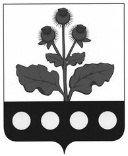         АДМИНИСТРАЦИЯ КРАСНОЛИПЬЕВСКОГО СЕЛЬСКОГО ПОСЕЛЕНИЯ РЕПЬЁВСКОГО МУНИЦИПАЛЬНОГО РАЙОНА ВОРОНЕЖСКОЙ ОБЛАСТИРАСПОРЯЖЕНИЕ«16» октября 2017 г. № 93-р             с. КраснолипьеВ соответствии с Федеральным законом от 27.07.2010 г. № 210-ФЗ «Об организации предоставления государственных и муниципальных услуг», руководствуясь Методическими рекомендациями по формированию технологических схем предоставления государственных и муниципальных услуг, утвержденных протоколом заседания Правительственной комиссии по проведению административной реформы от 09.06.2016 г. №142.1. Утвердить технологическую схему предоставления муниципальной услуги «Предоставление места под погребение на муниципальном общественном кладбище» согласно приложению.2. Разместить технологическую схему предоставления муниципальной услуги «Предоставление места под погребение на муниципальном общественном кладбище» на официальном сайте органов местного самоуправления Краснолипьевского сельского поселения Репьевского муниципального района Воронежской области.3. Контроль за исполнением настоящего распоряжения оставляю за собой.Глава сельского поселения                                                        Т.И. ЕрёминаПРИЛОЖЕНИЕ ТЕХНОЛОГИЧЕСКАЯ СХЕМАПРЕДОСТАВЛЕНИЯ МУНИЦИПАЛЬНОЙ УСЛУГИРАЗДЕЛ 1. «ОБЩИЕ СВЕДЕНИЯ О МУНИЦИПАЛЬНОЙ УСЛУГЕ»РАЗДЕЛ 2. «ОБЩИЕ СВЕДЕНИЯ О «ПОДУСЛУГАХ»РАЗДЕЛ 3. «СВЕДЕНИЯ О ЗАЯВИТЕЛЯХ «ПОДУСЛУГИ»РАЗДЕЛ 4. «ДОКУМЕНТЫ, ПРЕДОСТАВЛЯЕМЫЕ ЗАЯВИТЕЛЕМ ДЛЯ ПОЛУЧЕНИЯ «ПОДУСЛУГИ»РАЗДЕЛ 5. «ДОКУМЕНТЫ И СВЕДЕНИЯ, ПОЛУЧАЕМЫЕ ПОСРЕДСТВОМ МЕЖВЕДОМСТВЕННОГО ИНФОРМАЦИОННОГО ВЗАИМОДЕЙСТВИЯ»РАЗДЕЛ 6. «РЕЗУЛЬТАТ «ПОДУСЛУГИ»РАЗДЕЛ 7. «ТЕХНОЛОГИЧЕСКИЕ ПРОЦЕССЫ ПРЕДОСТАВЛЕНИЯ «ПОДУСЛУГИ»РАЗДЕЛ 8. «ОСОБЕННОСТИ ПРЕДОСТАВЛЕНИЯ «ПОДУСЛУГИ» В ЭЛЕКТРОННОЙ ФОРМЕ»Перечень приложений:Приложение 1 (форма заявления)Приложение 2 (расписка)Приложение 3 (уведомление об отказе в создании семейного (родового) захоронения)                                                                                                                 Приложение № 1                                                                                               к Административному регламентуГлаве Краснолипьевского сельского поселения Репьевского муниципального района______________________________________________от _________________________________________________________________________________________(полностью Ф.И.О. лица, взявшего на себя обязанность осуществить погребение умершего)Адрес: _____________________________________________________________________________________Паспортные данные (дата, номер доверенности, кем выдана)_______________________________________________телефон________________________________________Заявление о предоставлении участка для погребения умершегоПрошу предоставить участок на общественном кладбище для погребения умершего/ для погребения на свободное место в границах существующего захоронения №__________, (ненужное вычеркнуть)____________________________________________________общественного кладбища                     (название кладбища)______________________________________________________________(Ф.И.О. умершего (полностью))свидетельство о смерти______________________________________________________________(№, серия, дата выдачи, кем выдано)(В случае если будет производиться погребение в границах существующего захоронения)Гарантирую, что претензий у иных родственников и законных представителей умершего человека в отношении меня как ответственного лица за участок захоронения нет, со своими правами и обязанностями ознакомлен, в том числе прошу без моего письменного согласия не разрешать проведение каких-либо работ третьими лицами на вышеуказанном участке захоронения.Подпись_______________                                   Дата____________                                                                                                           Приложение № 2                                                                                 к Административному регламентуРАСПИСКАв получении документов, представленных для принятия решенияо выделение земельного участка для погребенияНастоящим удостоверяется, что заявитель _____________________________________________________________________________________________________ (фамилия, имя, отчество)представил, а сотрудник________________________________________администрации Краснолипьевского сельского поселения получил "_____" ________________   документы                           (число) (месяц прописью) (год) в количестве ____________ экземпляров по прилагаемому к заявлению                                               (прописью)перечню документов, необходимых для принятия решения о выделении земельного участка для погребения (согласно п. 2.6.1 настоящего административного регламента).________________________________________________________________________________________________________________________________________________________________________________________________________________________Перечень документов, которые будут получены по межведомственным запросам:                    ________________________________________________________________________.___________________________________________________________________________________________________    ______________             ______________________(должность специалиста,                  (подпись)                         (расшифровка подписи) ответственного за прием документов)Об утверждении технологической схемы предоставления муниципальной услуги «Предоставление места под погребение на муниципальном общественном кладбище»№ п/пПараметрЗначение параметра/состояние1231.Наименование органа, предоставляющего услугуАдминистрация Краснолипьевского сельского поселения Репьевского муниципального района Воронежской области2.Номер услуги в федеральном реестре3.Полное наименование услугиПредоставление места под погребение на муниципальном общественном кладбище4.Краткое наименование услугиПредоставление места под погребение на муниципальном общественном кладбище5.Административный регламент предоставления муниципальной услугиПостановление администрации Краснолипьевского сельского поселения Репьевского муниципального района Воронежской области от 26.04.2017 года № 20 «Об утверждении административного регламента администрации Краснолипьевсского сельского поселения по предоставлению муниципальной услуги «Предоставление места под погребение на муниципальном общественном кладбище»6.Перечень «подуслуг»нет7.Способы оценки качества предоставления муниципальной услуги- радиотелефонная связь;- терминальные устройства в МФЦ;- терминальные устройства в органе местного самоуправления;- единый портал государственных услуг;- региональный портал государственных услуг;- официальный сайт органа;- другие способыСрок предоставления в зависимости от условийСрок предоставления в зависимости от условийОснования отказа в приеме документовОснования отказа в предоставлении «подуслуги»Основания приостановления предоставления «подуслуги»Срок приостановления предоставления «подуслуги»Плата за предоставление «подуслуги»Плата за предоставление «подуслуги»Плата за предоставление «подуслуги»Способ обращения за получением «подуслуги»Способ получения результата «подуслуги»При подаче заявления по месту жительства (месту нахождения юр.лица)При подаче заявления не по месту жительства (месту обращения)Основания отказа в приеме документовОснования отказа в предоставлении «подуслуги»Основания приостановления предоставления «подуслуги»Срок приостановления предоставления «подуслуги»Наличие платы (гос. пошлины)Реквизиты НПА, являющегося основанием для взимания платы (гос. пошлины)КБК для взимания платы (гос. пошлины), в том числе для МФЦСпособ обращения за получением «подуслуги»Способ получения результата «подуслуги»12345678910111. Наименование «подуслуги» 1: Предоставление места под погребение на муниципальном общественном кладбище1. Наименование «подуслуги» 1: Предоставление места под погребение на муниципальном общественном кладбище1. Наименование «подуслуги» 1: Предоставление места под погребение на муниципальном общественном кладбище1. Наименование «подуслуги» 1: Предоставление места под погребение на муниципальном общественном кладбище1. Наименование «подуслуги» 1: Предоставление места под погребение на муниципальном общественном кладбище1. Наименование «подуслуги» 1: Предоставление места под погребение на муниципальном общественном кладбище1. Наименование «подуслуги» 1: Предоставление места под погребение на муниципальном общественном кладбище1. Наименование «подуслуги» 1: Предоставление места под погребение на муниципальном общественном кладбище1. Наименование «подуслуги» 1: Предоставление места под погребение на муниципальном общественном кладбище1. Наименование «подуслуги» 1: Предоставление места под погребение на муниципальном общественном кладбище1. Наименование «подуслуги» 1: Предоставление места под погребение на муниципальном общественном кладбище30 кален. дн.30 кален. дн.- заявление не соответствует установленной форме, не поддается прочтению или содержит неоговоренные заявителем зачеркивания, исправления, подчистки;- отсутствие в заявлении подписи заявителя (представителя заявителя);- заявление подано лицом, не уполномоченным совершать такого рода действия.- непредставление необходимых документов;- невозможность предоставления места под погребение на муниципальном общественном кладбище, указанном в заявлении, в связи с отсутствием свободных площадей, а также несоответствием санитарным нормам и экологическим требованиям.нет__нет____- в орган на бумажном носителе; - посредством почтовой связи в орган;- в МФЦ на бумажном носителе; - через Портал государственных и муниципальных услуг Воронежской области- Единый портал государственных и муниципальных услуг- в органе на бумажном носителе;- почтовая связь;- в МФЦ на бумажном носителе, полученном из органа№ п/пКатегории лиц, имеющих право на получение «подуслуги»Документ, подтверждающий правомочие заявителя соответствующей категории на получение «подуслуги»Установленные требования к документу, подтверждающему правомочие заявителя соответствующей категории на получение «подуслуги»Наличие возможности подачи заявления на предоставление «подуслуги» представителями заявителяИсчерпывающий перечень лиц, имеющих право на подачу заявления от имени заявителяНаименование документа, подтверждающего право подачи заявления от имени заявителяУстановленные требования к документу, подтверждающему право подачи заявления от имени заявителя123456781. Наименование «подуслуги» 1: Предоставление места под погребение на муниципальном общественном кладбище1. Наименование «подуслуги» 1: Предоставление места под погребение на муниципальном общественном кладбище1. Наименование «подуслуги» 1: Предоставление места под погребение на муниципальном общественном кладбище1. Наименование «подуслуги» 1: Предоставление места под погребение на муниципальном общественном кладбище1. Наименование «подуслуги» 1: Предоставление места под погребение на муниципальном общественном кладбище1. Наименование «подуслуги» 1: Предоставление места под погребение на муниципальном общественном кладбище1. Наименование «подуслуги» 1: Предоставление места под погребение на муниципальном общественном кладбище1. Наименование «подуслуги» 1: Предоставление места под погребение на муниципальном общественном кладбище1.Физические лица документ, удостоверяющий личностьДолжен быть действительным на срок обращения за предоставлением услуги. Не должен содержать подчисток, приписок, зачеркнутых слов и других исправлений. Не должен иметь повреждений, наличие которых не позволяет однозначно истолковать их содержаниеИмеетсяЛицо, действующее от имени заявителя на основании, договора, доверенностиДокумент, удостоверяющий личностьДолжен быть действительным на срок обращения за предоставлением услуги. Не должен содержать подчисток, приписок, зачеркнутых слов и других исправлений. Не должен иметь повреждений, наличие которых не позволяет однозначно истолковать их содержание1.Физические лица документ, удостоверяющий личностьДолжен быть действительным на срок обращения за предоставлением услуги. Не должен содержать подчисток, приписок, зачеркнутых слов и других исправлений. Не должен иметь повреждений, наличие которых не позволяет однозначно истолковать их содержаниеИмеетсяЛицо, действующее от имени заявителя на основании, договора, доверенностиДоверенностьДоверенность должна быть выдана от имени заявителя и подписана им самим. Доверенность может быть подписана также иным лицом, действующим по доверенности если эти полномочия предусмотрены основной доверенностью.  Доверенность должна быть действующей на момент обращения (при этом необходимо иметь в виду, что доверенность, в которой не указан срок ее действия, действительна в течение одного года с момента ее выдачи)№ п/пКатегория документаНаименование документов, которые представляет заявитель для получения «подуслуги»Количество необходимых экземпляров документа с указанием подлинник/копияУсловие предоставление документаУстановленные требования к документу4Форма (шаблон) документаОбразец документа/заполнения документа123456781. Наименование «подуслуги» 1: Предоставление места под погребение на муниципальном общественном кладбище1. Наименование «подуслуги» 1: Предоставление места под погребение на муниципальном общественном кладбище1. Наименование «подуслуги» 1: Предоставление места под погребение на муниципальном общественном кладбище1. Наименование «подуслуги» 1: Предоставление места под погребение на муниципальном общественном кладбище1. Наименование «подуслуги» 1: Предоставление места под погребение на муниципальном общественном кладбище1. Наименование «подуслуги» 1: Предоставление места под погребение на муниципальном общественном кладбище1. Наименование «подуслуги» 1: Предоставление места под погребение на муниципальном общественном кладбище1. Наименование «подуслуги» 1: Предоставление места под погребение на муниципальном общественном кладбище1.Заявление на оказание услугиЗаявление1 экз./ подлинник нетПриложение №1Приложение №2Документ, удостоверяющий личность- паспорта заявителя (представителя заявителя)1 экз./ копия (удостоверение личности)нетДолжен быть изготовлен на официальном бланке и соответствовать установленным требованиям, в том числе Положения о паспорте гражданина РФ.  Должен быть действительным на дату  обращения за предоставлением услуги. Не должен содержать подчисток, приписок, зачеркнутых слов и других исправлений.____3Свидетельство о смерти- свидетельство смерти, медицинская справка о смерти1 экз./ копиянет____Реквизиты актуальной технологической карты межведомственного взаимодействияНаименование запрашиваемого документа (сведения)Перечень и состав сведений, запрашиваемых в рамках межведомственного информационного взаимодействия Наименование органа (организации), направляющего (ей) межведомственый запросНаименование органа (организации), в адрес которого  (ой) направляется межведомственный запросSID электронного сервиса / наименование вида сведений5Срок осуществления межведомственного информационного взаимодействияФорма (шаблон) межведомственного запроса и ответа на межведомственный запросОбразец заполнения формы межведомственного запроса и ответа на межведомственный запрос61234567891. Наименование «подуслуги» 1: Предоставление места под погребение на муниципальном общественном кладбище1. Наименование «подуслуги» 1: Предоставление места под погребение на муниципальном общественном кладбище1. Наименование «подуслуги» 1: Предоставление места под погребение на муниципальном общественном кладбище1. Наименование «подуслуги» 1: Предоставление места под погребение на муниципальном общественном кладбище1. Наименование «подуслуги» 1: Предоставление места под погребение на муниципальном общественном кладбище1. Наименование «подуслуги» 1: Предоставление места под погребение на муниципальном общественном кладбище1. Наименование «подуслуги» 1: Предоставление места под погребение на муниципальном общественном кладбище1. Наименование «подуслуги» 1: Предоставление места под погребение на муниципальном общественном кладбище1. Наименование «подуслуги» 1: Предоставление места под погребение на муниципальном общественном кладбище- справка специализированной службы по вопросам похоронного делао возможности предоставления места под погребение на муниципальном общественном кладбищеАдминистрация муниципального образованияСпециализированнаяслужба по вопросам похоронного дела (при его наличии на территории муниципального образования)1  раб. день, следующий за днем поступления специалисту, уполномоченному на рассмотрение представленных документовакт обследования земельного участка с указанием информации о выданном удостоверении на могилу, номера могилы, квартала и размера земельного участка.Администрация муниципального образованияАдминистрация муниципального образования (в случае отсутствия  на территории муниципального образования специализированной службы по вопросам похоронного дела)№ п/пДокумент/документы, являющиеся результатом «подуслуги»Требования к документу/документам, являющимся результатом «подуслуги»Характеристика результата (положительный/отрицательный)Форма документа/ документов, являющимся результатом «подуслуги»7Образец документа/ документов, являющихся результатом «подуслуги»7Способ получения результата «подуслуги»Срок хранения невостребованных заявителем результатов «подуслуги»7Срок хранения невостребованных заявителем результатов «подуслуги»7№ п/пДокумент/документы, являющиеся результатом «подуслуги»Требования к документу/документам, являющимся результатом «подуслуги»Характеристика результата (положительный/отрицательный)Форма документа/ документов, являющимся результатом «подуслуги»7Образец документа/ документов, являющихся результатом «подуслуги»7Способ получения результата «подуслуги»в органев МФЦ1234567891. Наименование «подуслуги» 1: Предоставление места под погребение на муниципальном общественном кладбище1. Наименование «подуслуги» 1: Предоставление места под погребение на муниципальном общественном кладбище1. Наименование «подуслуги» 1: Предоставление места под погребение на муниципальном общественном кладбище1. Наименование «подуслуги» 1: Предоставление места под погребение на муниципальном общественном кладбище1. Наименование «подуслуги» 1: Предоставление места под погребение на муниципальном общественном кладбище1. Наименование «подуслуги» 1: Предоставление места под погребение на муниципальном общественном кладбище1. Наименование «подуслуги» 1: Предоставление места под погребение на муниципальном общественном кладбище1. Наименование «подуслуги» 1: Предоставление места под погребение на муниципальном общественном кладбище1. Наименование «подуслуги» 1: Предоставление места под погребение на муниципальном общественном кладбищеРаспоряжение о предоставлении места под погребение на муниципальном общественном кладбищеНаличие подписи должностного лица, подготовившего документ, даты составления документа, печати организации, выдавшей документ. Отсутствие исправлений, подчисток и нечитаемых символов.ПоложительныйПриложение №Приложение №- в органе на бумажном носителе;- почтовая связь;- в МФЦ на бумажном носителе, полученном из органаУведомление  об  отказе в предоставлении муниципальной услугиНаличие подписи должностного лица, подготовившего документ, даты составления документа, печати организации, выдавшей документ. Отсутствие исправлений, подчисток и нечитаемых символов.ОтрицательныйПриложение №Приложение №- в органе на бумажном носителе;- почтовая связь;- в МФЦ на бумажном носителе, полученном из органа№ п/пНаименование процедуры процессаОсобенности исполнения процедуры процессаСроки исполнения процедуры (процесса)Исполнитель процедуры процессаРесурсы, необходимые для выполнения процедуры процессаФормы документов, необходимые для выполнения процедуры процесса812345671. Наименование «подуслуги» : Предоставление места под погребение на муниципальном общественном кладбище 1. Наименование «подуслуги» : Предоставление места под погребение на муниципальном общественном кладбище 1. Наименование «подуслуги» : Предоставление места под погребение на муниципальном общественном кладбище 1. Наименование «подуслуги» : Предоставление места под погребение на муниципальном общественном кладбище 1. Наименование «подуслуги» : Предоставление места под погребение на муниципальном общественном кладбище 1. Наименование «подуслуги» : Предоставление места под погребение на муниципальном общественном кладбище 1. Наименование «подуслуги» : Предоставление места под погребение на муниципальном общественном кладбище  Наименование административной процедуры  1: Прием и регистрация заявления и прилагаемых к нему документов Наименование административной процедуры  1: Прием и регистрация заявления и прилагаемых к нему документов Наименование административной процедуры  1: Прием и регистрация заявления и прилагаемых к нему документов Наименование административной процедуры  1: Прием и регистрация заявления и прилагаемых к нему документов Наименование административной процедуры  1: Прием и регистрация заявления и прилагаемых к нему документов Наименование административной процедуры  1: Прием и регистрация заявления и прилагаемых к нему документов Наименование административной процедуры  1: Прием и регистрация заявления и прилагаемых к нему документов1.Приём заявления и прилагаемых к нему документовСпециалист: - осуществляет проверку документов заявителя на наличие или отсутствие оснований для отказа в их приеме.- в случае отсутствия оснований для отказа в приеме документов, сверяет копии документов с их подлинниками, заверяет их и возвращает подлинники заявителю;- выдает заявителю расписку в получении документов с указанием их перечня и даты получения.- регистрирует заявление с прилагаемыми документами- в случае обращения заявителя за предоставлением муниципальной услуги через МФЦ заявление передается с сопроводительным письмом в адрес администрации.- при наличии оснований для отказа в приеме документов уведомляет заявителя о наличии препятствий к принятию заявления, возвращает заявление и прилагаемые к нему документы, объясняет заявителю содержание выявленных недостатков в представленных документах и предлагает принять меры по их устранению. 1  календарный деньСпециалист администрации или МФЦ, ответственный за прием и регистрацию документов- формы заявлений- формы расписок- МФУ (для копирования (сканирования) документов)- журналы регистрацииПриложение №1Приложение №2 Наименование административной процедуры 2: Рассмотрение представленных документов, истребование документов (сведений) в рамках межведомственного взаимодействия Наименование административной процедуры 2: Рассмотрение представленных документов, истребование документов (сведений) в рамках межведомственного взаимодействия Наименование административной процедуры 2: Рассмотрение представленных документов, истребование документов (сведений) в рамках межведомственного взаимодействия Наименование административной процедуры 2: Рассмотрение представленных документов, истребование документов (сведений) в рамках межведомственного взаимодействия Наименование административной процедуры 2: Рассмотрение представленных документов, истребование документов (сведений) в рамках межведомственного взаимодействия Наименование административной процедуры 2: Рассмотрение представленных документов, истребование документов (сведений) в рамках межведомственного взаимодействия Наименование административной процедуры 2: Рассмотрение представленных документов, истребование документов (сведений) в рамках межведомственного взаимодействия2.Рассмотрение представленных заявления и прилагаемых к нему  документов Специалист:1) рассматривает заявление с прилагаемыми к нему документами на комплектность и соответствие требованиям действующего законодательства;2) устанавливает необходимость направления межведомственного запроса (при наличии специализированной службы);3) обеспечивает проведение обследования земельного участка с целью установления   возможности предоставления места под погребение на муниципальном общественном кладбище (при отсутствии специализированной службы).4) по результатам обследования составляется акт обследования с указанием информации о номере могилы,  и размера земельного участка.5) устанавливает наличие или отсутствие иных оснований для отказа в предоставлении муниципальной услуги.6) в случае отсутствия оснований для отказа в предоставлении муниципальной услуги, в целях получения необходимых документов, самостоятельно запрашивает документы путем направления межведомственных запросов7) по результатам полученных сведений (документов) принимает решение о подготовке проекта распоряжения о предоставлении места под погребение на муниципальном общественном кладбище либо уведомления о мотивированном отказе в предоставлении муниципальной услуги14 календарных  дней.Специалист, уполномоченный на рассмотрение представленных документовПравовое, документационное и технологическое обеспечениеНаименование административной процедуры 3:  Предоставление места под погребение на муниципальном общественном кладбище либо уведомления о мотивированном отказе в предоставлении муниципальной услугиНаименование административной процедуры 3:  Предоставление места под погребение на муниципальном общественном кладбище либо уведомления о мотивированном отказе в предоставлении муниципальной услугиНаименование административной процедуры 3:  Предоставление места под погребение на муниципальном общественном кладбище либо уведомления о мотивированном отказе в предоставлении муниципальной услугиНаименование административной процедуры 3:  Предоставление места под погребение на муниципальном общественном кладбище либо уведомления о мотивированном отказе в предоставлении муниципальной услугиНаименование административной процедуры 3:  Предоставление места под погребение на муниципальном общественном кладбище либо уведомления о мотивированном отказе в предоставлении муниципальной услугиНаименование административной процедуры 3:  Предоставление места под погребение на муниципальном общественном кладбище либо уведомления о мотивированном отказе в предоставлении муниципальной услугиНаименование административной процедуры 3:  Предоставление места под погребение на муниципальном общественном кладбище либо уведомления о мотивированном отказе в предоставлении муниципальной услуги2 Специалист:- готовит проект распоряжения о предоставлении места под погребение на муниципальном общественном кладбище либо уведомление о мотивированном отказе в предоставлении муниципальной услуги.- передает подготовленные проект распоряжения о предоставлении места под погребение на муниципальном общественном кладбище либо уведомления о мотивированном отказе в предоставлении муниципальной услуги на подписание главе администрации (поселения) .- обеспечивает регистрацию распоряжения о предоставлении места под погребение на муниципальном общественном кладбище либо уведомления о мотивированном отказе в предоставлении муниципальной услуги.- при наличии в заявлении указания о выдаче распоряжения о предоставлении места под погребение на муниципальном общественном кладбище либо уведомления о мотивированном отказе в предоставлении муниципальной услуги через МФЦ по месту представления заявления обеспечивает передачу распоряжения о предоставлении места под погребение на муниципальном общественном кладбище ,либо уведомления о мотивированном отказе в предоставлении муниципальной услуги12 календарных дней.специалист, уполномоченный на подготовку  проекта постановления о создании семейного (родового) захоронения либо уведомления о мотивированном отказе в предоставлении муниципальной услугиПравовое, документационное и технологическое обеспечениеНаименование административной процедуры 4: Выдача (направление) заявителю постановления администрации о предоставлении места под погребение на муниципальном общественном кладбище либо уведомления о мотивированном отказе в предоставлении муниципальной услугиНаименование административной процедуры 4: Выдача (направление) заявителю постановления администрации о предоставлении места под погребение на муниципальном общественном кладбище либо уведомления о мотивированном отказе в предоставлении муниципальной услугиНаименование административной процедуры 4: Выдача (направление) заявителю постановления администрации о предоставлении места под погребение на муниципальном общественном кладбище либо уведомления о мотивированном отказе в предоставлении муниципальной услугиНаименование административной процедуры 4: Выдача (направление) заявителю постановления администрации о предоставлении места под погребение на муниципальном общественном кладбище либо уведомления о мотивированном отказе в предоставлении муниципальной услугиНаименование административной процедуры 4: Выдача (направление) заявителю постановления администрации о предоставлении места под погребение на муниципальном общественном кладбище либо уведомления о мотивированном отказе в предоставлении муниципальной услугиНаименование административной процедуры 4: Выдача (направление) заявителю постановления администрации о предоставлении места под погребение на муниципальном общественном кладбище либо уведомления о мотивированном отказе в предоставлении муниципальной услугиНаименование административной процедуры 4: Выдача (направление) заявителю постановления администрации о предоставлении места под погребение на муниципальном общественном кладбище либо уведомления о мотивированном отказе в предоставлении муниципальной услуги5.Выдача (направление) заявителю результата услугиРаспоряжение о предоставлении места под погребение на муниципальном общественном кладбище либо уведомление о мотивированном отказе в предоставлении муниципальной услуги направляются заявителю не позднее трех календарных дней со дня принятия решения одним из способов, указанным в заявлении:  в форме документа на бумажном носителе посредством почтового отправления по указанному в заявлении почтовому адресу или выдачи заявителю лично под расписку в администрации или многофункциональном центре.3 календарных дня.Специалист, ответственный за выдачу документовПравовое, документационное и технологическое обеспечениеСпособ получения заявителем информации о сроках и порядке предоставления «подуслуги»Способ записи на прием в орган, МФЦ для подачи запроса о предоставлении «подуслуги»Способ формирования запроса о предоставлении «подуслуги»Способ приема и регистрации органом, предоставляющим услугу, запроса о предоставлении «подуслуги» и иных документов, необходимых для предоставления «подуслуги»Способ оплаты государственной пошлины за предоставление «подуслуги» и уплаты иных платежей, взимаемых в соответствии с законодательством Российской ФедерацииСпособ получения сведений о ходе выполнения запроса о предоставлении «подуслуги»Способ подачи жалобы на нарушение порядка предоставления «подуслуги» и досудебного (внесудебного) обжалования решений и действий (бездействия) органа в процессе получения «подуслуги»12345671. Наименование «подуслуги» 1: Предоставление места под погребение на муниципальном общественном кладбище 1. Наименование «подуслуги» 1: Предоставление места под погребение на муниципальном общественном кладбище 1. Наименование «подуслуги» 1: Предоставление места под погребение на муниципальном общественном кладбище 1. Наименование «подуслуги» 1: Предоставление места под погребение на муниципальном общественном кладбище 1. Наименование «подуслуги» 1: Предоставление места под погребение на муниципальном общественном кладбище 1. Наименование «подуслуги» 1: Предоставление места под погребение на муниципальном общественном кладбище 1. Наименование «подуслуги» 1: Предоставление места под погребение на муниципальном общественном кладбище - Единый портал государственных услуг;- Портал государственных и муниципальных услуг Воронежской областиНе требуется предоставление заявителем документов на бумажном носителенет- личный кабинет заявителя на Едином портале государственных и муниципальных услуг (функций)- личный кабинет заявителя на портала государственных и муниципальных услуг Воронежской области.- Единый портал государственных и муниципальных услуг (функций) - Портал государственных и муниципальных услуг Воронежской области